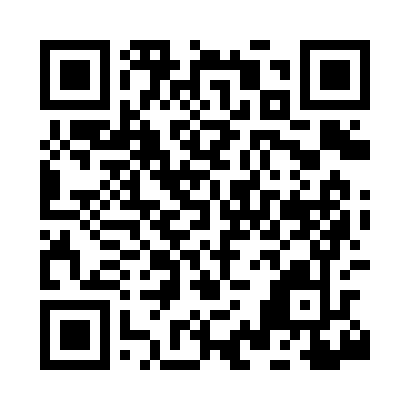 Prayer times for Decorah Beach, Wisconsin, USAMon 1 Jul 2024 - Wed 31 Jul 2024High Latitude Method: Angle Based RulePrayer Calculation Method: Islamic Society of North AmericaAsar Calculation Method: ShafiPrayer times provided by https://www.salahtimes.comDateDayFajrSunriseDhuhrAsrMaghribIsha1Mon3:255:1612:585:048:4010:302Tue3:265:1612:585:058:4010:303Wed3:275:1712:585:058:4010:294Thu3:285:1712:585:058:3910:295Fri3:295:1812:595:058:3910:286Sat3:305:1912:595:058:3910:277Sun3:315:1912:595:058:3810:268Mon3:325:2012:595:058:3810:269Tue3:335:2112:595:058:3710:2510Wed3:345:2212:595:058:3710:2411Thu3:365:221:005:058:3610:2312Fri3:375:231:005:058:3610:2213Sat3:385:241:005:058:3510:2114Sun3:405:251:005:048:3410:2015Mon3:415:261:005:048:3410:1816Tue3:425:271:005:048:3310:1717Wed3:445:281:005:048:3210:1618Thu3:455:291:005:048:3110:1519Fri3:475:301:005:048:3110:1320Sat3:485:311:005:038:3010:1221Sun3:505:321:005:038:2910:1022Mon3:515:331:005:038:2810:0923Tue3:535:341:005:038:2710:0824Wed3:545:351:005:028:2610:0625Thu3:565:361:005:028:2510:0426Fri3:575:371:005:028:2410:0327Sat3:595:381:005:018:2310:0128Sun4:005:391:005:018:2210:0029Mon4:025:401:005:018:209:5830Tue4:035:411:005:008:199:5631Wed4:055:421:005:008:189:55